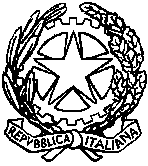 OGGETTO: Verbale di: identificazione, dichiarazione o elezione di domicilio (artt. 349, 161 c.p.p.), informazioni sul diritto di difesa (artt. 369, 369 bis c.p.p.) ed effettiva conoscenza del procedimento redatto a carico di:Dati identificativi del minorenneNome Cognome _________________________________________________________________________Nato a ______________________________________________________ il  ________________________Residente/domiciliato in _______________________________via_________________________________ Telefono n. __________________________________ identificato mediante :documentofotosegnalamento e comparazione dattiloscopica in A.F.I.S. -  codice CUI __________________________________________________________________Comprende la lingua italiana:  SI     NO                  Parla la lingua italiana:  SI     NOLingua/e conosciuta/e e parlata/e: ________________________________________________________Dati identificativi dei genitori del minorennePadre _________________________________________________________________________________Madre _________________________________________________________________________________Residenti in ____________________________________________________________________________In data_______, alle ore ____ in Milano in Via________________ n. ____, avanti al sottoscritto Agente/Ufficiale di p.g. _______________________________________________, appartenente al suindicato Ufficio, è presente il minorenne nominato in oggetto, persona che viene resa edotta di essere indagata in ordine al seguente reato:reato previsto e punito dagli artt. __________________________________________________________________________________________________________________________________________________commesso in _____________________________ in data ________________________________________nel proc. penale n. _______________________________________________________________________con avviso che gli atti di cui alla presente denuncia verranno trasmessi al Procuratore della Repubblica presso il Tribunale per i minorenni di Milano, via Leopardi 18, Milano, e che potrà rivolgersi in qualsiasi momento a tale Ufficio giudiziario nonché al difensore di seguito indicato per avere informazioni sullo stato del procedimento a proprio carico.La persona indagata, invitata a dichiarare le proprie generalità, previo ammonimento delle conseguenze cui si espone chi si rifiuta o le dà false, dichiara quanto segue: confermo i dati sull’identità personale sopra riportati;fornisco il mio nome e cognome: ______________________________________________________la mia dimora abituale è nel comune di:_________________________________________________al seguente indirizzo:_______________________________________________________________sono senza fissa dimora;cittadinanza:____________________________________________________________________telefono: _______________________________________________________________________Invitata ad esercitare la facoltà di nominare un difensore di fiducia, la persona sottoposta ad indagini dichiara: nomino quale difensore di fiducia l’Avv.  ________________________________________________del foro di ________________________________________________________________________Non intendo / non sono in grado di nominare un difensore di fiduciaNon avendo nominato difensore di fiducia  su disposizione del Procuratore della Repubblica presso il Tribunale per i minorenni di Milano si COMUNICAChe previa indicazione da parte del call center del consiglio dell’Ordine forense di Milano è stato nominato il seguente difensore d’ufficio:  Avv. __________________________________________________________________________________  con studio in ____________________ via ____________________________________________________  tel. studio: ____________________________________ cell. _____________________________________  e.mail _________________________________________________________________________________La persona indagata viene invitata a dichiarare uno dei luoghi indicati nell’art.157 comma 1 c.p.p., ossia la propria casa di abitazione o il luogo in cui esercita abitualmente l’attività lavorativa, ovvero a ELEGGERE DOMICILIO per le notificazioni, indicando un domiciliatario avvertendola che, nella sua qualità di persona sottoposta alle indagini ha l’obbligo di comunicare ogni mutamento del domicilio dichiarato o eletto e che : 1) in mancanza di tale comunicazione o nel caso di rifiuto di dichiarare o eleggere il domicilio, le notificazioni verranno eseguite mediante consegna al difensore ed il processo penale verrà celebrato in sua ASSENZA; 2) che in caso di elezione di domicilio presso il difensore d’ufficio, occorre che il difensore acconsenta previamente, a pena di inefficacia dell’elezione di domicilio   DICHIARA:Dichiaro domicilio presso  la residenza, in _____________________________________________________presso la mia sede di lavoro in _______________________________________________Eleggo domicilio presso ___________________________________________________________________presso il difensore di fiducia Avv. ____________________________________________presso il difensore d’ufficio, Avv.___________________________________________ Si dà atto che, ai sensi dell’art. 162 cmma 4-bis c.p.p., il difensore d’ufficio, interpellato dalla polizia giudiziaria sull’utenza telefonica n. ________________________ alle ore_________________   del giorno _________________________Ha accettato la domiciliazione presso di sèA tal riguardo si dà atto che la persona sottoposta ad indagini viene informata dell’obbligo di rivolgersi al difensore d’ufficio (anche tramite telefono a uno dei numeri sopra indicati) per tenersi informato sugli sviluppi e sull’evoluzione dell’eventuale procedimento e che l’eventuale mancata diligenza informativa verrà valutata dall’autorità giudiziaria come volontà di sottrarsi alla conoscenza degli sviluppi del procedimento con rinuncia alla partecipazione all’eventuale giudizio.Il difensore non ha dato l’assenso alla domiciliazione presso di sé.Non è stato possibile l’immediato contatto telefonico con il difensore d’ufficioConsiderata la mancata acquisizione dell’accettazione alla domiciliazione da parte del difensore d’ufficio, per ecplicito dissenso o per mancata reperibilità dello stesso, la persona indagat, invitatat di nuovo a dichiarare o eleggere domicilio, risponde:Eleggo domicilio presso ___________________________________________________________________Non sono in grado / Mi rifiuto di eleggere un domicilio idoneo in Italia per ricevere gli atti.In tal caso viene chiesto alla persona indagata se ha interesse ad avere conoscenza del procedimento che la riguarda e/o degli atti processuali e al riguardo risponde:NO – esprimo il mio disinteresse ad avere conoscenza del processoSI -  esprimo il mio inetresse ad avere consocenza degli atti del processoAvendo la persona dato risposta affermativa, le viene espressamente evidenziato l’obbligo a tal fine di disporre di un idoneo domicilio per le successive comunicazioni o notificazioni, e di rivolgersi al sopra indicato difensore nominato d’ufficio, presso il quale verranno eseguite le notificazioni ai sensi dell’art. 161 comma 4 del codice di procedura penale.La  persona sottoposta ad indagini viene espressamente avvertita del fatto che tutte le successive comunicazioni relative al procedimento verranno effettuate nel luogo e presso la persona sopra indicata e che, ai fini della conoscenza dell’ulteriore corso del procedimento e dell’eventuale successivo processo, sarà suo onere acquisire periodicamente  informazioni presso il domiciliatario.INFORMAZIONI SU DIRITTO DI IDFESA Si comuica alla persona sottoposta ad indagini che:che se non conosce la lingua italiana ha diritto all’assistenza gratuita di un interprete, nonché alla traduzione degli atti del processo. Per chi ha la cittadinanza italiana la conoscenza della lingua italiana è resunta fino a prova contrariache la difesa tecnica nel procedimento penale è obbligatoria; che ciascun soggetto sottoposto ad indagini ha diritto di nominare non più di due difensori di fiducia, la nomina dei quali, è fatta con dichiarazione resa all’Autorità procedente, ovvero, consegnata la stessa da difensore o trasmessa con raccomandata; che al difensore competono le facoltà e i diritti che la legge riconosce all’indagato, a meno che, essi siano riservati personalmente a quest’ultimo e che l’indagato ha le facoltà ed i diritti attribuiti dalla legge tra cui in articolare: di presentare memorie, istanze, richieste e ed impugnazioni; ad ottenere l’assistenza di un interprete nonché la traduzione degli atti del processo se non in grado di comprendere la lingua italiana; a conferire con il difensore anche se detenuto; di ricevere avvisi e notificazioni; di togliere effetto, con espressa dichiarazione contraria, all’atto compiuto da difensore, prima che, in relazione allo stesso, sia intervenuto un provvedimento del giudice; di richiedere a proprie spese copia degli atti depositati; di rendere dichiarazioni alla Polizia Giudiziaria ed al Pubblico Ministero; di presentare istanza di oblazione nei casi in cui è consentito dalla legge; di avere notizie sulle iscrizioni a suo carico; di svolgere indagini dfensive a mezzo del difensore e di nominare consulenti tecnici; di richiedere al P.M. il compimento di atti di indagini a proprio favore; il diritto di impugnare i provvedimenti giudiziari ritenuti pregiudizievoli;che vi è obbligo di retribuzione del difensore nominato d’ufficio ove non sussistano le condizioni per accedere al patrocinio a spese dello Stato di cui al punto che segue e che, in caso di insolvenza si procederà ad esecuzione forzata;che ai sensi e per gli effetti della normativa di cui alla legge 134/2001 e DPR 115/2002 e successive modificazioni potrà essere richiesta l’ammissione al patrocinio dello Stato qualora ricorrano le condizioni previste dalla citata legge ed in particolare che, secondo l’art.3 della stessa:-----Può essere ammesso al patrocinio a spese dello Stato chi è titolare di un reddito imponibile ai fini dell’imposta sul reddito, risultante dall’ultima dichiarazione, non superiore a € 11.746,68 (undicimilasettecentoquarantasei/68),come stabilito dall’art. 76/1°D.P.R. 115/02, in relazione  al decreto  del Ministero della Giustizia  di concerto con il Ministero dell’economia e Finanze, del 23.7.2020Se l’interessato convive con il coniuge, o altri familiari, il reddito ai fini del presente articolo è costituito dalla somma dei redditi conseguiti nel medesimo periodo da ogni componente della famiglia ivi compreso l’istante. In tal caso, i limiti indicati al comma 1 sono elevati di Euro 1032,91 per ognuno dei familiari conviventi dell’interessatoAi fini della determinazione dei limiti di reddito indicati nel comma 1 si tiene conto anche dei redditi che per legge sono esenti dall’IRPEF. o che sono soggetti a ritenuta  alla fonte a titolo d’imposta, ovvero ad imposta sostitutiva.Si tiene conto del solo reddito personale nei procedimenti in cui gli interessi del richiedente sono in conflitto con quelli degli altri componenti il nucleo familiare con lui conviventi. Copia del presente verbale viene rilasciata alla persona indagata.È stata altresì consegnata all’indagato copia tradotta in lingua _______________________________Si  dà  atto che  la persona   sottoposta alle indagini  rifiuta di sottoscrivere  il presente  verbale  senza eccepire difformità rispetto alle dichiarazioni rese e senza indicazione di una specifica ragione. Letto, confermato e sottoscritto. La persona indagata                                                                                           Il verbalizzante_______________________                                                                           _______________________